Дистанционное обучение для класса Раннего эстетического развития (РЭР).С 6.04. – 12.04.  2020годДистанционное обучение для класса Раннего эстетического развития (РЭР).6.04. – 12.04. 2020годДистанционное обучение для класса Раннего эстетического развития (РЭР).С 6.04. – 12.04. 2020годДистанционное обучение для класса Раннего эстетического развития (РЭР).6.04. – 12.04. 2020год1,4 группапредмет Азбука  театраФИО преподавателя: Максимова Елена ВалерьевнаЗадание 1 «Артикуляционная гимнастика»Прежде всего, обращается внимание ребёнка на то, что для достижения выразительности речи ему нужно хорошо развитые губы. Произнести скороговорку с вялыми губами нельзя, а для этого нам нужно их «размять», как разминается спортсмен перед соревнованиями. Некоторые упражнения могут показаться смешными, но нужно сдерживаться и старательно выполнять эти движения.Каждое упражнение делается по 5-8 раз, после чего следует пауза, во время которой губы расслабляются.Окошко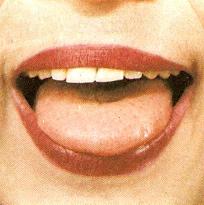 Вот и вышел на порогЛюбопытный язычок.«Что он скачет взад-вперед?» -Удивляется народ.Широко открыть рот — «жарко», закрыть рот — «холодно»*Можно записать видео выполненного задания.Задание 2Выучить на выбор скороговорку и исполнить. *Записать видео или голосовое сообщение.Все бобры добры для своих бобрят.Маланья-болтунья молоко болтала, выбалтывала, да не выболтала.Орёл на горе, перо на орле. Гора под орлом, орёл под пером.Задание 3Упражнение «Зеркало» - меняем настроение.Ладонью закрываем лицо. Ладонь    вниз – одно выражение лица, ладонь вверх – противоположное. Быстрая смена мимической маски, в зависимости от продиктованного состояния: усталость, веселье, ужас и т.п.*Можно записать видео, или сделать фото выполненного задания.Задание 4Выучить упражнение на дыхание «Раз, два, три, четыре, пять…»Упражнение на дыхание:Раз, два, три, четыре, пятьВсе умеем мы считать.Отдыхать умеем тоже –Руки на спину положим,Голову поднимем вышеИ легко, легко подышим!(Проговаривать на одном дыхании)*Записать видео, или голосовое сообщение выполненного задания.Выполнив задания, необходимо прислать видео + фото + голосовое сообщение (в зависимости от задания) Viber или WhahsApp 8-983-290-76-57 (на выбор).2,3 группапредмет Азбука  театра ФИО преподавателя: Максимова Елена ВалерьевнаЗадание 1 «Артикуляционная гимнастика»Прежде всего, обращается внимание ребёнка на то, что для достижения выразительности речи ему нужно хорошо развитые губы. Произнести скороговорку с вялыми губами нельзя, а для этого нам нужно их «размять», как разминается спортсмен перед соревнованиями. Некоторые упражнения могут показаться смешными, но нужно сдерживаться и старательно выполнять эти движения.Каждое упражнение делается по 5-8 раз, после чего следует пауза, во время которой губы расслабляются.Месим тесто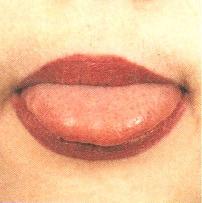 Улыбнуться, пошлепать языком междугубами — "пя-пя-пя-пя-пя...«, покусать кончик языказубками (чередовать эти два движения)*Можно записать видео выполненного задания.Задание 2Выучить чистоговорку и исполнить.*Записать видео или голосовым сообщением.Ба-ба-ба - во дворе изба.Ба-ба-ба - на крыше труба.Бе-бе-бе - кот сидит на трубе.Би-би-би - сидят под крышей голуби.Бу-бу-бу - папа смотрит в трубу.Бу-бу-бу – сидит муха на лбу.Бы-бы-бы - на пеньке грибы.Бы-бы-бы - за двором дубы.Задание 3*Можно записать видео, или сделать фото выполненного задания.Упражнение «Рисунок пальцами».Вместе с ребёнком садимся друг перед другом и поочерёдно «рисуем» в воздухе различные предметы, животных, машины. Соперник должен угадать и назвать нарисованное.Задание 4 *Записать видео или голосовое сообщение.Необходимо придумать историю с любым выбранным действием.1.« Если бы я был(а) космонавтом ….»2.« Если бы я был(а)  музыкантом….»3.« Если бы я был(а) машинистом ….»Выполнив задания, необходимо прислать видео + фото + голосовое сообщение (в зависимости от задания) на Viber или WhahsApp 8-983-290-76-57 (на выбор).1,4 группапредмет Народное творчествоФИО преподавателя: Максимова Елена ВалерьевнаТема: «Мир народных промыслов».Задание 1 *Записать видео или голосовое сообщение.Закрепить полученные знания о народном  промысле «Хохлома»,  ребенку нужно составить описательный рассказ.• Почему хохлому называют золотой? (много желтого цвета)• Из чего сделаны эти изделия? (из дерева, липы)• Какие цвета использует художник в этой росписи? (4 цвета – красный, зеленый, желтый, черный).• Какие узоры присутствуют в этой росписи? (растительный орнамент – ягодки, листочки, травка, кустики, завитки).• Что расписывают этой росписью? (мебель, посуду, шкатулки)План для родителей.(Рассказ ребёнка должен быть полными фразами).1. Я хочу рассказать про хохлому.2. Ее делают из дерева.3. Для хохломской росписи используют 4 цвета: золотой, красный, черный, зеленый, иногда коричневый.4. Основные узоры растительные – травка, листочки, кустику, ягодки, цветы, завитки5. Расписывают хохломской росписью посуду, шкатулки и мебель.Задание 2 *Записать видео или голосовым сообщением.Мастера любят расписывать посуду давай  поиграем в игру – я буду называть вам посуду, а вы мне будете называть ее ласково.Игра «Назови ласково»Тарелка – тарелочка; ваза – вазочка; ложка – ложечка; чайник – чайничек; миска – мисочка; кувшин – кувшинчик; стакан – стаканчик; шкатулка – шкатулочка; игрушка – игрушечка; сувенир – сувенирчик; чашка – чашечка.Задание 3*Можно записать видео, или сделать фото выполненного задания.Выполните дыхательную гимнастику «Вырасти большой»Когда цветы растут, они тянутся высоко (стоя прямо, ноги вместе. Поднять руки вверх, хорошо потянуться, подняться на носки – вдох)А когда их срывают они опускаются (опустить руки вниз, опуститься на всю ступню – выдох. На выдохе произнести «у-х-х-х»! Повторить 3-4 раз).Выполнив задания, необходимо прислать видео + фото + голосовое сообщение (в зависимости от задания) на Viber или WhahsApp 8-983-290-76-57 (на выбор).2,3 группапредмет Народное творчество ФИО преподавателя: Максимова Елена ВалерьевнаТема: «Мир народных промыслов».Задание 1*Записать видео или голосовое сообщение.Закрепить полученные знания о народном  промысле «Гжель», составив описательный рассказ.Беседа о гжели.• Назовите, что за промысел? (показать ребёнку изображение росписи)
• Из чего делают гжель?
• Почему Гжель называют сине-голубой?•Какие изделия расписывают гжелью?• Какой основной узор используют гжельские мастера?План для родителей.(Рассказ ребёнка должен быть полными фразами).1. Я хочу рассказать про гжель.2. Ее делают из глины.3. Для гжельской росписи используют всего 2-а цвета: белый и синий и все его оттенки.4. Основные узоры – растительные (гжельская роза, цветы,  но могут быть и деревья, птицы и рыбы). 5. Расписывают гжелью посуду, игрушки и сувениры.Задание 2*Можно записать видео или голосовое сообщение.Выполните упражнение.Физкультминутка
Наши синие цветы распустили лепестки, (ребенок встаёт, поднимает руки вверх)Ветерок чуть дышит, лепестки колышет. (качает руками вправо-влево)Наши синие цветы закрывают лепестки, (соединяет руки над головой)Тихо засыпают, головой качают. (руки под щеку, затем качает головой)Завтра утром все цветкиВновь распустят лепестки. (снова руки вверх и покружиться)Выполнив задания, необходимо прислать видео + фото + голосовое сообщение (в зависимости от задания) на Viber или WhahsApp 8-983-290-76-57 (на выбор).